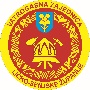   VATROGASNA ZAJEDNICALIČKO – SENJSKE ŽUPANIJE    Ćirila i Metoda 3, Otočac          OIB: 14454175847Urbroj:1017/08-21Otočac, 11. kolovoza 2021.Na temelju članka 3. Pravilnika o postupku izbora županijskog vatrogasnog zapovjednika i zamjenika županijskog vatrogasnog zapovjednika odnosno vatrogasnog zapovjednika Grada Zagreba (“Narodne novine“ broj:27/2021) a u svezi sa člankom 19. i člankom 51. Zakona o vatrogastvu (“Narodne novine“ broj: 125/19), te na temelju članka 41. i 42. Statuta Vatrogasne zajednice Ličko – senjske županije od 23. prosinca 2020. godine i Odluke Predsjedništva Vatrogasne zajednice Ličko – senjske županije (Urbroj:1016/08-21    od 11. kolovoza 2021.   ), Predsjedništvo Vatrogasne zajednice Ličko – senjske županije raspisujeJAVNI NATJEČAJza imenovanjeŽUPANIJSKOG VATROGASNOG ZAPOVJEDNIKA (m/ž)na mandat od pet godinaUvjeti koje mora ispunjavati županijski vatrogasni zapovjednik:završen preddiplomski i diplomski sveučilišni studij ili integrirani preddiplomski i diplomski sveučilišni studij ili završeni preddiplomski stručni studij i specijalistički diplomski stručni studij te najmanje deset godina iskustva na poslovima vatrogasca s posebnim ovlastima i odgovornostima na državnoj, županijskoj ili lokalnoj razini odnosno preddiplomski sveučilišni studij ili kratki stručni studij ili preddiplomski stručni studij u trajanju od tri godine i 15 godina iskustva na poslovima vatrogasca s posebnim ovlastima i odgovornostima.položen stručni ispit za vatrogasce s posebnim ovlastima i odgovornostima,hrvatsko državljanstvo,posebno zdravstveno stanje i psihičku sposobnost za obavljanje vatrogasne djelatnosti što dokazuje potvrdom ovlaštene zdravstvene ustanove,mora ispunjavati posebno propisanu razinu tjelesne i motoričke sposobnosti (ukoliko do početka roka za prijavu bude donesen Pravilnik koji regulira provjeru tjelesnih i motoričkih sposobnosti i bude mogućnosti za njegovu provedbu),ne smije biti kažnjavan za kaznena djela protiv života i tijela (glava X.), kaznena djela protiv opće sigurnosti (glava XXI.), kaznena djela protiv imovine (glava XXIII.) i kaznena djela protiv službene dužnosti (glava XXVIII.), a koja su propisana Kaznenim zakonom (»Narodne novine«, br. 125/11., 144/12., 56/15., 61/15., 101/17. i 118/18.),ne smije biti kažnjavana za kaznena djela protiv života i tijela (glava X.), kaznena djela protiv opće sigurnosti ljudi i imovine (glava XX.) i kaznena djela protiv službene dužnosti (glava XXV.), a koja su propisana Kaznenim zakonom (»Narodne novine«, br. 110/97., 27/98. – ispravak, 50/00., 129/00., 51/01., 111/03., 190/03., 105/04., 84/05., 71/06., 110/07., 152/08., 57/11., 77/11. i 143/12.),prilikom izbora ne smije imati 65 i više godina starosti,položen ispit za upravljanje motornim vozilima „B“ kategorije.Prijavljeni kandidati moraju zadovoljiti sve uvjete propisane Zakonom o vatrogastvu (“Narodne novine“ broj: 125/19) te obvezu posjedovanja vozačke dozvole „B“ kategorije.U prijavi na javni natječaj kandidati trebaju navesti sljedeće:navesti naziv tijela kojemu se prijava upućuje,naznačiti na koje radno mjesto se prijavljuje,osobne podatke podnositelja/ce (osobno ime, adresa stanovanja, broj telefona ili mobitela, adresa elektroničke pošte),popis dokumentacije priložene uz prijavu, idatum sastavljanja prijave.Prijavu je potrebno vlastoručno potpisati.Podnošenjem prijave kandidati su suglasni s načinom prikupljanja i obrade osobnih podataka.Uz prijavu kandidati su dužni priložiti:životopis,dokaz o stručnoj spremi (preslika Diplome),dokaz o ukupnom radnom stažu ili iskustvu na poslovima vatrogasca s posebnim ovlastima i odgovornostima na državnoj, županijskoj ili lokalnoj razini u trajanju od najmanje deset, odnosno petnaest godina (Ugovor o radu, Rješenja i slično),presliku uvjerenja o položenom stručnom ispitu za vatrogasce s posebnim ovlastima i odgovornostima,dokaz o hrvatskom državljanstvu (preslika Domovnice),presliku potvrde o posebnom zdravstvenom stanju i psihičkoj sposobnosti za obavljanje vatrogasne djelatnosti koju izdaje ovlaštena zdravstvena ustanova,presliku potvrde o zadovoljenim tjelesnim i motoričkim sposobnostima ukoliko do dana početka roka za prijavu bude donesen Pravilnik koji regulira provjeru tjelesnih i motoričkih sposobnosti i ukoliko bude moguće realizirati provjeru (ukoliko do izbora i imenovanja ne bude donesen Pravilnik i ne bude mogućnosti realizacije provjere izabrani kandidat će dostaviti potvrdu o provjeri tjelesnih i motoričkih sposobnosti nakon donošenja Pravilnika i realizacije provjere tjelesnih i motoričkih sposobnosti),dokaz o položenom ispitu za upravljanje vozilom „B“ kategorije (obostrana preslika vozačke dozvole),obostrana preslika osobne iskaznice,Isprave se prilažu u neovjerenom presliku, a izabrani kandidat će predočiti izvornike.Vatrogasna zajednica Ličko – senjske županije će za kandidate koji podnesu valjanu prijavu po službenoj dužnosti pribaviti uvjerenje o nekažnjavanju sukladno članku 51. stavak 1. točka 6. i 7. Zakona o vatrogastvu (“Narodne novine“ broj: 125/19)..Prijave se podnose neposredno ili preporučenom poštom na adresu Vatrogasna zajednica Ličko – senjske županije, Ćirila i Metoda 3, 53220 Otočac s naznakom „Javni natječaj – županijski vatrogasni zapovjednik“ .Rok za podnošenje prijava je 14 dana od objave javnog natječaja u “Narodnim novinama“.Dan objave natječaja smatra se danom objave u “Narodnim novinama“ Potpunom prijavom  smatra se ona koja sadrži sve podatke i priloge navedene u Javnom natječaju.Kandidat koji nije podnio pravovremenu ili potpunu prijavu ili ne ispunjava formalne uvjete iz Javnog natječaja ne smatra se kandidatom u postupku Javnog natječaja o čemu će se kandidatu dostaviti pisana obavijest na adresu elektroničke pošte koju je naznačio u prijavi..Kandidati koji ostvaruju pravo na prednost pri zapošljavanju sukladno članku 102. Zakona o hrvatskim braniteljima iz Domovinskog rata i članovima njihovih obitelji, uz prijavu na Javni natječaj dužni su, osim dokaza o ispunjavanju traženih uvjeta, priložiti i sve potrebne dokaze dostupne na poveznici Ministarstva hrvatskih branitelja: https://branitelji.gov.hr/zaposljavanje-843/843 .Riječi i pojmovi koji imaju rodno značenje korišteni u ovom Javnom natječaju odnose se jednako na muški i ženski rod, bez obzira jesu li korišteni u muškom ili ženskom rodu.O rezultatima izbora kandidati će biti obavješteni u zakonskom roku.Predsjednik VZŽ Ličko – senjskeMilan Jurković, dipl. ing.